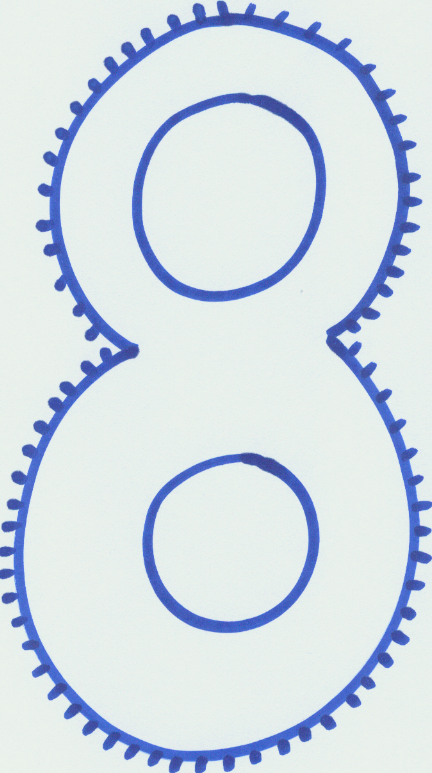 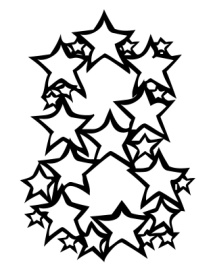 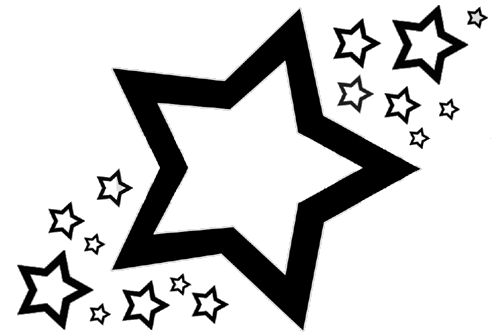 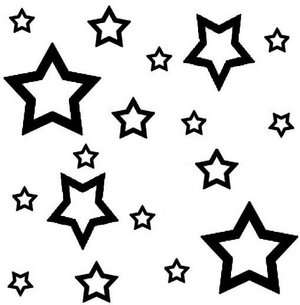 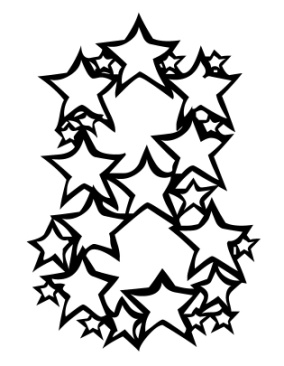 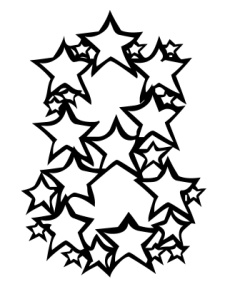 Acht jaar kan heel bijzonder zijn … als jij dat wilt. Praat erover in de klas.Maak deze acht heel speciaal. 